ПРОЕКТ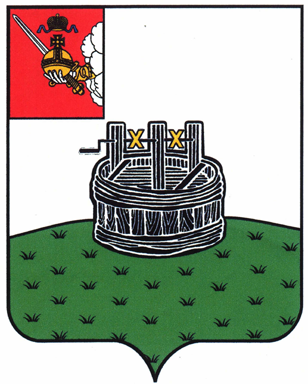 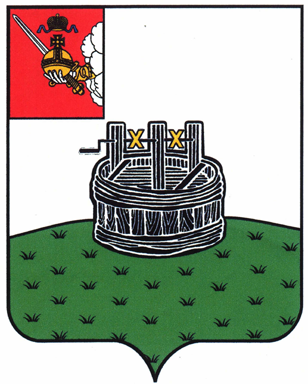 АДМИНИСТРАЦИЯ ГРЯЗОВЕЦКОГО МУНИЦИПАЛЬНОГО ОКРУГАП О С Т А Н О В Л Е Н И Е                                г. Грязовец  Об утверждении программы профилактики рисков причинения вреда (ущерба) охраняемым  законом ценностям по муниципальному  земельному контролю на территории Грязовецкого муниципального округа Вологодской области  на 2024 год В соответствии со статьей 44 Федерального закона от 31.07.2020 № 248-ФЗ «Огосударственном контроле (надзоре) и муниципальном контроле в Российской Федерации», постановлением Правительства Российской Федерации от 25.06.2021 № 990 «Об утверждении Правил разработки и утверждения контрольными (надзорными) органами программы профилактики рисков причинения вреда (ущерба) охраняемым законом ценностям», решением Земского Собрания округа от 24.11.2022 № 81  "Об утверждении Положения о муниципальном земельном контроле на территории Грязовецкого муниципального округа Вологодской области» Администрация Грязовецкого муниципального округа ПОСТАНОВЛЯЕТ:1.  Утвердить программу  «Профилактика рисков причинения вреда (ущерба) охраняемым законом ценностям по муниципальному земельному контролю на территории Грязовецкого муниципального округа Вологодской области  на 2024 год» согласно приложению.2.  Контроль за выполнением настоящего постановления возложить на начальника Управления имущественных и земельных отношений администрации Грязовецкого муниципального округа Вологодской области К.В. Козыреву.3. Настоящее постановление подлежит официальному опубликованию, размещению на официальном сайте Грязовецкого муниципального округа. Глава Грязовецкого муниципального округа                                              С.А.ФёкличевПриложение к постановлению главы  Грязовецкого муниципального округа  Вологодской области от      №      ПРОГРАММАпрофилактики рисков причинения вреда (ущерба) охраняемым закономценностям по муниципальному земельному контролюна территории Грязовецкого муниципального округа Вологодской области на 2024 годРаздел I. Анализ текущего состояния осуществления вида контроля, описаниетекущего уровня развития профилактической деятельности контрольногооргана, характеристика проблем, на решение которыхнаправлена программа профилактики рисков причинения вредаНастоящая программа разработана в соответствии со статьей 44 Федерального закона от 31 июля 2021 г. № 248-ФЗ «О государственном контроле (надзоре) и муниципальном контроле в Российской Федерации», постановлением Правительства Российской Федерации от 25 июня 2021 г. № 990 «Об утверждении Правил разработки и утверждения контрольными (надзорными) органами программы профилактики рисков причинения вреда (ущерба) охраняемым законом ценностям» и предусматривает комплекс мероприятий по профилактике рисков причинения вреда (ущерба) охраняемым законом ценностям при осуществлении муниципального земельного контроля на территории Грязовецкого муниципального округа Вологодской  области. Управление имущественных и земельных отношений администрации Грязовецкого муниципального округа Вологодской области (далее – Управление, контрольный орган) в соответствии с Положением о муниципальном земельном контроле на территории Грязовецкого муниципального округа Вологодской области  (далее – Положение), утвержденным решением Земского Собрания округа от 24.11.2022 № 81  "Об утверждении Положения о муниципальном земельном контроле на территории Грязовецкого муниципального округа Вологодской области», осуществляет муниципальный земельный контроль за:а) обязательными требованиями о недопущении самовольного занятия земель, земельного участка или части земельного участка, в том числе использованием земель, земельного участка или части земельного участка лицом, не имеющим предусмотренных законодательством прав на них;б) обязательными требованиями об использовании земельных участков
по целевому назначению в соответствии с их принадлежностью к той или иной категории земель и (или) разрешенным использованием;в) обязательными требованиями, связанными с обязательным использованием земель, предназначенных для жилищного или иного строительства, садоводства, огородничества и личного подсобного хозяйства, в указанных целях в течение установленного срока;г) обязательными требованиями, связанными с обязанностью 
по приведению земель в состояние, пригодное для использования 
по целевому назначению;д) обязательными требованиями о запрете самовольного снятия, перемещения и уничтожения плодородного слоя почвы, порчи земель в результате нарушения правил обращения с пестицидами, агрохимикатами или иными опасными для здоровья людей и окружающей среды веществами и отходами производства и потребления;е) обязательными требованиями по улучшению земель и охране почв 
от ветровой, водной эрозии и предотвращению других процессов, ухудшающих качественное состояние земель, защите земель от зарастания деревьями и кустарниками, сорными растениями;ж) обязательными требованиями по использованию земельных участков из земель сельскохозяйственного назначения, оборот которых регулируется Федеральным законом «Об обороте земель сельскохозяйственного назначения», для ведения сельскохозяйственного производства или осуществления иной связанной с сельскохозяйственным производством деятельности;з) исполнением предписаний об устранении нарушений обязательных требований, выданных должностными лицами органа муниципального земельного контроля в пределах компетенции.Объектами муниципального земельного контроля являются:- деятельность, действия (бездействие) контролируемых лиц в сфере землепользования, в рамках которых должны соблюдаться обязательные требования, в том числе предъявляемые к контролируемым лицам, осуществляющим деятельность, действия (бездействие);- объекты земельных отношений, расположенные в границах Грязовецкого муниципального района (земли, земельные участки или части земельных участков, далее – объекты контроля).Подконтрольными субъектами при осуществлении муниципального земельного контроля являются юридические лица, индивидуальные предприниматели и граждане, использующие земли, земельные участки, части земельных участков на территории Грязовецкого муниципального округа Вологодской области при ведении хозяйственной или иной деятельности, в ходе которой могут быть допущены нарушения обязательных требований, оценка соблюдения которых является предметом муниципального земельного контроля.В соответствии с Положением, руководствуясь п.7 статьи 22 Федерального закона от 31 июля 2020 года № 248-ФЗ «О государственном контроле (надзоре) и муниципальном контроле в Российской Федерации» система оценки и управления рисками при осуществлении муниципального земельного контроля на территории сельских поселений Грязовецкого муниципального района Вологодской области не применяется.За 9 месяцев 2023 года в соответствии с Постановлением Правительства Российской Федерации от 10 марта 2022 года № 336 "Об особенностях организации и осуществления государственного контроля (надзора), муниципального контроля" (ред. 19.06.2023), внеплановые контрольные мероприятия, внеплановые проверки не проводились. Проведено 33 мероприятия по контролю без взаимодействия с контролируемыми лицами: - 1 наблюдение за соблюдением обязательных требований в целях проверки ранее выданного предписания об устранении нарушений земельного законодательства;- 32 выездных обследований, в том числе 31  - по землям сельскохозяйственного назначения. По результатам мероприятий по выявленным нарушениям выданы 34 предостережения о недопустимости нарушения обязательных требований, материалы направлены в Россельхознадзор для рассмотрения и принятия процессуального решения. В рамках профилактики рисков причинения вреда (ущерба) охраняемым законом ценностям за 9 месяцев 2023 года осуществлено: - информирование посредством размещения соответствующих сведений на официальном сайте Грязовецкого муниципального округа (тексты нормативных правовых актов, регулирующих осуществление муниципального земельного контроля; сведения об изменениях, внесенных в нормативные правовые акты; доклад о  результатах обобщения правоприменительной практики осуществления муниципального земельного контроля на территории Грязовецкого муниципального округа Вологодской области за 2022 и иные необходимые  сведения);- объявлено 39 предостережений о недопустимости нарушения обязательных требований; - осуществлены 9 устных консультирований по вопросам организации и осуществления муниципального  земельного контроля, в том числе: 8 по телефону, 1 на личном приеме. Письменных запросов на консультирование за отчетный период не поступало.Основными проблемами, которые по своей сути являются причинами основной части нарушений требований земельного законодательства Российской Федерации, выявляемых контрольным органом, являются:1. Низкие знания правообладателей земельных участков, предъявляемых к ним земельным законодательством Российской Федерации о порядке, способах и ограничениях использования земельных участков.Решением данной проблемы является активное проведение должностными лицами контрольного органа профилактических мероприятий по вопросам соблюдения обязательных требований и разъяснений по вопросам, связанным с организацией и осуществлением муниципального земельного контроля.2.  Сознательное бездействие правообладателей земельных участков.Правообладатели земельных участков сельскохозяйственного назначения помимо прав на такие земельные участки имеют и обязанности по поддержанию ихв состоянии, пригодном для сельскохозяйственного использования.Проблема заключается в том, что имеются правообладатели земельных участков из земель сельскохозяйственного назначения, оборот которых регулируется Федеральным законом от 24.07.2002 № 101-ФЗ «Об обороте земель сельскохозяйственного назначения» (далее – Закон), изначально не планировавшие использовать земельный участок сельскохозяйственного назначения по его прямому назначению.В качестве решения данной проблемы может быть организация первостепенной профилактической работы (мероприятий) с правообладателями земельных участков на основе сведений, полученных от органа, осуществляющего государственную регистрацию прав на недвижимое имущество и сделок с ним, о государственной регистрации перехода прав на земельные участки из земель сельскохозяйственного назначения, в отношении которых в Едином государственном реестре недвижимости содержатся сведения о результатах проведения государственного земельного надзора, указывающие на неиспользование такого земельного участка по целевому назначению или использование с нарушением законодательства Российской Федерации.Раздел II. Цели и задачи реализации программы профилактики рисковпричинения вредаЦели разработки программы и проведение профилактической работы:- предупреждение нарушения подконтрольными субъектами обязательных требований, требований, установленных муниципальными правовыми актами, включая устранение причин, факторов и условий, способствующих возможному нарушению обязательных требований;- повышение прозрачности системы муниципального контроля;- формирование единого понимания обязательных требований, требований, установленных муниципальными правовыми актами и создание системы профилактики правонарушений, направленной на выявление и предупреждение причин и условий, способствующих совершению правонарушений;- повышение уровня правовой грамотности подконтрольных субъектов, в том числе путем доступности информации об обязательных требованиях и необходимых мерах по их исполнению;- мотивация подконтрольных субъектов к добросовестному поведению.Проведение профилактических мероприятий программы позволяет решить следующие задачи:- выявление причин, факторов и условий, способствующих причинению вреда (ущерба) охраняемым законом ценностям и нарушению обязательных требований, определение способов устранения или снижения рисков их возникновения;- устранение причин, факторов и условий, способствующих возможному причинению вреда (ущерба) охраняемым законом ценностям и нарушению обязательных требований;- определение перечня видов и сбор статистических данных, необходимых для организации профилактической работы;- снижение уровня административной нагрузки на организации и граждан, осуществляющих предпринимательскую деятельность;- создание системы консультирования подконтрольных субъектов, в том числе с использованием современных информационно-телекоммуникационных технологий;- другие задачи в зависимости от выявленных проблем в регулируемой сфере и текущего состояния профилактической работы.Сроки реализации программы приведены в перечне основных профилактических мероприятий на 2024 год.В программу возможно внесение изменений и корректировка перечня мероприятий в связи с необходимостью осуществления профилактических мер, в частности проведения обязательных профилактических визитов. Изменения в данную часть Программы в случае необходимости вносятся ежемесячно без проведения публичного обсуждения.Раздел III. Перечень профилактических мероприятий, сроки (периодичность)их проведенияМероприятия программы представляют собой комплекс мер, направленных на достижение целей и решение основных задач настоящей программы.Перечень основных профилактических мероприятий программы на 2024 годРаздел IV. Показатели результативности и эффективности программы профилактикиФинансирование исполнения функции по осуществлению муниципального контроля осуществляется в рамках бюджетных средств округа.Ответственным исполнителем программы является Управление. Мониторинг реализации программы осуществляется на регулярной основе.Результаты профилактической работы включаются в ежегодные доклады об осуществлении муниципального земельного контроля и размещаются на официальном сайте муниципального образования Грязовецкого муниципального округа  35gryazovetskij.gosuslugi.ru  в информационно-коммуникационной сети «Интернет».Ожидаемый результат программы - снижение количества выявленных нарушений	обязательных требований, муниципальными правовыми актами при увеличении количества и качества проводимых профилактических мероприятий.Показатели по профилактическим мероприятиям:№№п/пПрофилактические мероприятияПериодичностьпроведенияАдресат мероприятия1Информирование посредством размещения соответствующих сведений на официальном сайте Грязовецкого муниципального района  35gryazovetskij.gosuslugi.ru  и средствах массовой информации:Юридические лица,индивидуальныепредприниматели,граждане1.1тексты нормативных правовых актов, регулирующих осуществление муниципального земельного контроляподдерживать вактуальномсостоянииЮридические лица,индивидуальныепредприниматели,граждане1.2сведения об изменениях, внесенных в нормативные правовые акты, регулирующие осуществление муниципального земельного контроля, о сроках и порядке их вступления в силупо мере необходимостиЮридические лица,индивидуальныепредприниматели,граждане1.3перечень нормативных правовых актов с указанием структурных единиц этих актов, содержащих обязательные требования, оценка соблюдения которых является предметом муниципального земельного контроля, а также информацию о мерах ответственности, применяемых при нарушении обязательных требований, с текстами в действующей редакции;поддерживать вактуальномсостоянииЮридические лица,индивидуальныепредприниматели,граждане1.4руководства по соблюдению обязательных требований, разработанные и утвержденные в соответствии с Федеральным законом "Об обязательных требованиях в Российской Федерации";поддерживать вактуальномсостоянииЮридические лица,индивидуальныепредприниматели,граждане1.5       программа профилактики;не позднее1 октября 2024 г.(проект Программыдля общественногообсуждения);в течение 5 дней содня утверждения(утвержденнойПрограммы)Юридические лица,индивидуальныепредприниматели,граждане1.6перечень сведений, которые могут запрашиваться уполномоченным органом у контролируемого лица;в течение 2024 г,поддерживать вактуальномсостоянииЮридические лица,индивидуальныепредприниматели,граждане1.7сведения о порядке досудебного обжалования решений уполномоченного органа, действий (бездействия) его должностных лиц;в течение 2024 г,поддерживать вактуальномсостоянииЮридические лица,индивидуальныепредприниматели,граждане1.8доклады, содержащие результаты обобщения правоприменительной практики уполномоченного органа.до 1 июля года, следующего за отчетнымЮридические лица,индивидуальныепредприниматели,граждане1.9доклады о муниципальном земельном контроле;в срок до 3 дней содня утверждениядоклада(с периодичностью,не реже одного разав год)Юридические лица,индивидуальныепредприниматели,граждане1.10иные сведения, предусмотренные нормативными правовыми актами Российской Федерации и (или) программами профилактики.по мере необходимостиЮридические лица,индивидуальныепредприниматели,граждане2.Обобщение правоприменительной практики посредством сбора и анализа данных о проведенных контрольных мероприятиях и их результатах.в течение 2024 г,поддерживать вактуальномсостоянииЮридические лица,индивидуальныепредприниматели,граждане3.Объявление предостережений о недопустимости нарушения обязательных требованийПостоянно в течение года (по мере необходимости) Юридические лица,индивидуальныепредприниматели,граждане4.Консультирование должностным лицомконтрольного (надзорного) органа (потелефону, посредством видео-конференц-связи, на личном приемелибо в ходе проведенияпрофилактического мероприятия,контрольного (надзорного)мероприятия)по вопросам, связанным с организациейи осуществлением муниципальногоземельного контроля в отношенииконтролируемых лицПо обращениямконтролируемыхлиц и ихпредставителей,поступившим втечение 2024 годаЮридические лица,индивидуальныепредприниматели,граждане№ п/пНаименование показателяВеличина1.Полнота информации, размещенной на официальном сайте контрольного органа в сети «Интернет» в соответствии с частью 3 статьи 46 Федерального закона от 31 июля 2020 г. № 248-ФЗ «О государственном контроле (надзоре) и муниципальном контроле в Российской Федерации»100 %2.Удовлетворенность контролируемых лиц и их представителями консультированием контрольного органа100 % от числа обратившихся3.Количество проведенных профилактических мероприятийдоля профилактических мероприятий в объеме контрольныхмероприятий, %